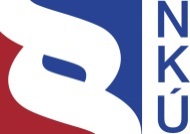 Kontrolní závěr z kontrolní akce22/27Peněžní prostředky státu určené na podporu bydlení Kontrolní akce byla zařazena do plánu kontrolní činnosti Nejvyššího kontrolního úřadu 
(dále též „NKÚ“) na rok 2022 pod číslem 22/27. Kontrolní akci řídil a kontrolní závěr vypracoval člen NKÚ JUDr. Ing. Jiří Kalivoda.Cílem kontrolní akce bylo prověřit, zda byly peněžní prostředky státu určené na podporu bydlení poskytovány a čerpány účelně, hospodárně a v souladu s právními předpisy.Kontrola byla prováděna u kontrolovaných osob v době od listopadu 2022 do června 2023.Kontrolovaným obdobím bylo období od roku 2016 do roku 2022, v případě věcných souvislostí i období předcházející a následující.Kontrolované osoby:Ministerstvo pro místní rozvoj (dále též „MMR“); Státní fond podpory investic, Praha (dále též „SFPI“);vybraní příjemci podpory: REGOS M, spol. s r.o., Ostrava; obec Branka u Opavy; statutární město Ostrava, městský obvod Moravská Ostrava a Přívoz; město Frýdlant; město Harrachov; Suprost s.r.o., Nové Město pod Smrkem; Společenství vlastníků Nisa – Jáchymovská 240, 241, 242, Liberec; statutární město Brno; Bytové družstvo DRUŽBA, Ústí nad Labem; 
HANNAinvest s.r.o., Praha; KALISAX s.r.o., Svitavy; obec Opočnice; US Rival s.r.o., Dubňany; město Příbram; město Svitavy; obec Skuhrov nad Bělou; obec Lichkov; obec Albrechtice nad Vltavou; obec Branice; město Uničov; město Horažďovice; SENIOR PARK HOUSE a.s., Praha; Spa Living s.r.o., Praha; PANTHA REI s.r.o., Chýnov.K o l e g i u m   N K Ú   na svém XVII. jednání, které se konalo dne 27. listopadu 2023,s c h v á l i l o   usnesením č. 8/XVII/2023k o n t r o l n í   z á v ě r   v tomto znění:Podpora bydlení v resortu Ministerstva pro místní rozvojI. Shrnutí a vyhodnoceníNKÚ provedl kontrolu peněžních prostředků státu určených na podporu bydlení poskytovaných prostřednictvím MMR a SFPI. V rámci podpory bydlení poskytlo MMR v období 2016–2021 dotační podporu 1 199 projektům v celkové výši 2,8 mld. Kč a SFPI poskytl dotační a úvěrovou podporu 3 338 projektům v celkové výši 11,1 mld. Kč. NKÚ zjišťoval, zda peněžní prostředky státu určené na podporu bydlení jsou poskytovány 
a čerpány účelně, hospodárně a v souladu s právními předpisy. Dále prověřoval řídicí a kontrolní činnost MMR a SFPI jako správců programů. Dodržování pravidel a dosažení cílů ověřil na vzorku 25 projektů.Hlavní problémy bytové politiky, zejména dostupnost a kvalita bytového fondu, dlouhodobě přetrvávají a dosavadní plnění cílů strategických materiálů k jejich odstranění nevedlo. Objem peněžních prostředků, který stát vkládá do řešení problematiky bydlení, sice dosahuje téměř 3 mld. Kč/rok, ale vliv na trh bydlení je marginální. Bez většího společného a dobře koordinovaného úsilí státu a aktivního zapojení územních samosprávných celků nemůže dojít k výraznějšímu posunu v oblasti bydlení.Na základě kontroly provedené u MMR, SFPI a vybraných příjemců dotací NKÚ konstatuje:MMR nedisponuje funkční datovou základnou pro oblast řízení bytové politiky státu, zahrnující údaje o početnosti cílových skupin a souhrnné údaje o velikosti a kvalitě bytového fondu, zvláště bytového fondu využívaného k sociálnímu bydlení. Proto NKÚ považuje za důležité, aby MMR ve své působnosti analyzovalo potřebnost dotační a úvěrové podpory a ta byla zaměřena na konkrétní cílové skupiny.Neexistuje systémové řešení problematiky podpory bydlení vč. jeho zákonné úpravy, na což NKÚ upozorňoval již od roku 2016.Přetrvává problém kompetenční meziresortní roztříštěnosti provázené nedostatečným prosazováním koordinační role MMR. Příkladem může být obdobné zaměření dotačních titulů různých poskytovatelů na stejnou cílovou skupinu, což ve svém důsledku způsobuje zvýšené výdaje na správu peněžních prostředků určených na podporu bydlení. MMR nestanovilo monitorovací indikátory pro naplňování strategických cílů bytové politiky státu. Dosažení cílů tak není možné měřit z kvantitativního ani časového hlediska. Z téhož důvodu nelze zjistit míru přispění dotační a úvěrové podpory k naplňování nastavených cílů. MMR při nastavení podmínek podpory zpracovalo analýzu potřeb pouze u části podprogramů, nemá nástroje pro analýzu rizik a nevede záznamy o všech operacích.SFPI v kontrolovaném období nevyhodnocoval finanční, právní ani jiná rizika. Na kontrolním vzorku projektů NKÚ prověřil vynakládání peněžních prostředků z dotační 
a úvěrové podpory a zjistil, že peněžní prostředky byly čerpány většinou účelně 
a hospodárně. V některých případech však příjemci podpory postupovali v rozporu s právními předpisy. Podmínky pro poskytování úvěrové podpory v programu Nájemní byty spravovaném SFPI vyvolávají u některých realizovaných projektů další finanční nároky na státní rozpočet ve formě vzniku nároku na příspěvek na bydlení, resp. doplatek na bydlení. Podle podmínek programu není prioritou ochrana osob z cílové skupiny, ale návratnost peněžních prostředků. U podpořených bytů není výše nájemného limitována. Ke zvýšení výnosnosti projektu pro příjemce podpory tak dochází za cenu vynaložení dalších peněžních prostředků státu. Výše uvedené vyhodnocení vyplývá z následujících zjištění:Plnění cílů bytové politiky státuMMR jako gestor bytové politiky státu koordinovalo spolupráci s dalšími resorty a subjekty, 
a to zejména v oblasti legislativně právní a analytické. Nebylo úspěšné v řešení základních a dlouhodobě se opakujících problémů:Neexistují komplexní informace z oblasti politiky bydlení vč. sběru, výzkumu
a vyhodnocování dat z jiných resortů, institucí a nestátních neziskových organizací. U projektů z programu Podpora bydlení spravovaného MMR a projektů z programů Výstavba pro obce a Nájemní byty spravovaných SFPI poskytovatelé nedisponují přehledem o skutečné obsazenosti sociálních a nájemních bytů. Absenci průběžného monitoringu a vyhodnocování obsazenosti bytů osobami/domácnostmi z cílových skupin považuje NKÚ za zásadní nedostatek.V oblasti podpory bydlení stále chybí odpovídající legislativní úprava. Za dobu neexistence zákonné úpravy narostl počet domácností s nárokem na příspěvek na bydlení v souvislosti s postupnou deregulací nájemného a zněkolikanásobil se i počet příjemců doplatků na bydlení v jiných prostorech, než jsou byty (např. na ubytovnách). MMR a Ministerstvo práce a sociálních věcí (dále též „MPSV“) zpracovaly v roce 2023 návrh zákona o podpoře v bydlení a předpokládají jeho přijetí v roce 2024, s účinností od druhé poloviny roku 2025.MMR opatření v oblasti bydlení nedostatečně koordinovalo. Na stejnou skupinu tak byly zacíleny obdobné intervence. Například podpora snížení energetické náročnosti budov byla zacílena na majitele budov určených k bydlení, částečně se však překrývala s jinými programy, což ve svém důsledku způsobilo zvýšené výdaje na správu dotačních prostředkůPři kontrole 25 projektů u 24 příjemců podpory vyhodnotil NKÚ zjištěné nedostatky 
z hlediska účelnosti a hospodárnosti. Dodržování lhůt při obsazování, resp. opakovaném obsazování podpořených bytů neodpovídalo v některých případech podmínkám pro poskytnutí podpory. Dále byly zjištěny některé nedostatky, které však neměly vliv na účelnost a hospodárnost vynaložených peněžních prostředků.Monitorování a vyhodnocování plnění cílů bytové politiky státu2.1 	Koncepce bydlení České republiky do roku 2020 (revidovaná) (dále též „Koncepce 2020 (revidovaná)“) obdobně jako navazující Koncepce bydlení České republiky 2021+ pro žádný ze strategických cílů nestanovila měřitelné cílové hodnoty. Jednotlivé priority navazující na strategické cíle obsahují konkrétní a časově ohraničené úkoly. Pro tyto úkoly, prostřednictvím kterých mají být strategické cíle plněny, ale MMR nestanovilo monitorovací indikátory. Nelze tak posoudit a vyhodnotit, zda splnění úkolů přispělo 
k dosažení strategických cílů a jakou měrou tyto cíle přispěly k naplňování bytové politiky státu. Monitorovací indikátory nejsou nastaveny ani v návazných dokumentech, s výjimkou projektů investiční podpory. S kritériem úspěšnosti bytové politiky státu, tj. souhrnným vyjádřením jejích konkrétních účinků, se MMR potýká dlouhodobě.2.2	Kontrolou programové dokumentace programu Podpora bydlení NKÚ zjistil, že MMR nestanovilo pro jednotlivé podprogramy měřitelné a termínované cíle. Z tohoto důvodu není možné vyhodnotit dosažení stanovených cílů. Kontrolou programové dokumentace vybraných programů SFPI bylo zjištěno, že pro tyto programy nenastavil SFPI konkrétní a měřitelné cíle a ty nebyly nastaveny ani v další, navazující dokumentaci. 2.3	Programy Regenerace sídlišť, Nájemní byty a Panel 2013+ jsou financovány z rozpočtu SFPI a jejich implementace se neřídí rozpočtovými pravidly, neboť na financování těchto programů neposkytlo MMR peněžní prostředky ze své rozpočtové kapitoly. 
Z té je financován pouze program Výstavba pro obce. Ze stejného důvodu MMR nemá, v návaznosti na rozpočtová pravidla, povinnost kontrolovat způsob hospodaření 
a nakládání s výdaji SFPI na tyto programy. MMR u programů spravovaných SFPI nesleduje indikátory výsledku prováděných aktivit. Nemá nastaveny a nevyhodnocuje ani indikátory dopadu, tj. přínosy programů SFPI přesahující okamžité účinky na cílovou skupinu. NKÚ konstatuje, že úprava kontrolních pravomocí MMR vůči hospodaření SFPI v zákoně o SFPI není dostatečná.3. 	Nastavování podmínek podpory a vyhlašování výzev3.1	MMR analyzovalo potřeby příjemců podpory pouze v omezeném rozsahu. Definování cílových skupin a určení jejich velikosti se neopíralo o relevantní data z důvodu neexistence funkční datové základny.3.2	MMR u svých programů nastavilo některé podmínky pro poskytnutí a použití podpory nejednoznačně. V případě jednoho projektu poskytlo příjemci dotaci v rozporu s podmínkami podprogramu.3.3 	MMR nestanovilo povinnost a postupy pro zpracování analýz potřeb potenciálních příjemců vyhlašovaných programů. Analýzu aktuálního stavu monitorovacích indikátorů na úrovni programu jako vstupní veličiny pro hodnocení potřeb potenciálních příjemců v dané věcné oblasti zpracovalo jen u části podprogramů programu Podpora bydlení. 3.4	Nastavené podmínky programu Nájemní byty, spravovaného SFPI, neomezovaly výši nájemného. Umožňovaly tak pronajímatelům (příjemcům podpory) ve smlouvách o nájmu podpořených bytů nastavit nájemné vyšší, než bylo v místě a čase obvyklé. NKÚ konstatuje, že účel projektu podle nastavených podmínek byl sice dosažen, avšak takto nastavené podmínky zakládají u osob s nižšími příjmy další finanční nároky na státní rozpočet, a to ve formě nároku na příspěvek na bydlení, popř. doplatek na bydlení.4. 	Nastavení a funkčnost kontrolního systému 4.1	MMR neprovádí při poskytování podpor v oblasti bytové politiky identifikaci rizikových oblastí, přestože organizačním útvarům MMR vykonávajícím veřejnosprávní kontroly je uložena povinnost zpracovávat analýzy rizik.4.2	MMR rovněž nezajistilo, aby o všech operacích a kontrolách byl proveden záznam a vedena příslušná dokumentace, přestože to ukládá zákon o finanční kontrole.4.3	SFPI nevyhodnocoval v kontrolovaném období 2016–2022 provozní, finanční, právní ani jiná rizika z hlediska účinnosti přijatých opatření.II. Informace o kontrolované oblastiKontrolované osobyMMR je podle kompetenčního zákona ústředním orgánem státní správy mj. ve věcech regionální politiky, politiky bydlení, rozvoje domovního a bytového fondu a pro věci nájmu bytů a nebytových prostor. Pečuje o náležitou právní úpravu věcí patřících do působnosti České republiky (dále též „ČR“), připravuje návrhy zákonů a jiných právních předpisů týkajících se věcí, které patří do jeho působnosti, jakož i návrhy, jejichž přípravu mu vláda uložila; dbá o zachovávání zákonnosti v okruhu své působnosti a činí podle zákonů potřebná opatření k nápravě. MMR spravuje finanční prostředky určené k zabezpečování politiky bydlení a koordinuje činnost ministerstev a jiných ústředních orgánů státní správy při zabezpečování politiky bydlení, včetně koordinace financování této činnosti, pokud tyto prostředky přímo nespravuje. SFPI je státním fondem zřízeným zákonem a spadá do působnosti MMR. Jeho účelem a veřejným posláním je mj. podporovat bydlení v souladu s veřejným zájmem a koncepcemi, strategickými dokumenty, programy a jinými dokumenty schválenými vládou ČR. Je právnickou osobou a poskytuje dotační, úvěrovou, popř. kombinovanou podporu (dotace i úvěr v rámci jednoho programu) sociálního, nájemního i vlastnického bydlení. Tuto podporu poskytuje na základě příslušného nařízení vlády, které stanoví podmínky použití finančních prostředků na určený účel. Příjemci podpory poskytnuté ve formě dotace nebo úvěru jsou z řad obcí, měst, statutárních měst, příp. jejich městských obvodů, a právnických osob. Podrobný seznam příjemců vybraných ke kontrole je uveden v příloze č. 1 tohoto kontrolního závěru.Strategické dokumenty MMR se při naplňování své role koordinátora bytové politiky státu v kontrolovaném období opíralo o Koncepci 2020 (revidovanou) a Koncepci bydlení České republiky 2021+ (dále též „Koncepce 2021+“), které splňují charakteristiky strategického materiálu – koncepce rozvoje svěřených odvětví a řešení stěžejních otázek. Formou usnesení vlády jsou tyto koncepce schvalovány a stávají se tak závaznými pro ostatní resorty.Předchozí kontroly oblasti bytové politiky státuNejvyšší kontrolní úřad navázal na své dříve provedené kontrolní akce (dále též „KA“) realizované v letech 2016–2022.Informace o klíčových dokumentech upravujících kontrolovanou oblast Dotační a úvěrové programy MMR a SFPI jsou mimo jiné zaměřeny i na investiční podporu pořízení sociálních a nájemních bytů. MMR jako gestor a MPSV jako spolugestor zpracovaly v roce 2023 návrh zákona o podpoře bydlení, jehož přijetí předpokládají v roce 2024 s účinností od druhé poloviny roku 2025.Poskytování podpor spravovaných MMR je upraveno vnitřním předpisem. Dotační a úvěrové programy spravované SFPI se řídí příslušnými nařízeními vlády.Součástí právního prostředí, která může výrazně ovlivnit oblast bydlení, jsou i závazky plynoucí z práva Evropské unie (dále též „EU“). Jedná se například o základní pravidla pro veřejnou podporu, jež jsou obsažena ve Smlouvě o fungování EU.Informace o charakteru a cílech kontrolovaných programů jsou uvedeny v příloze č. 3 tohoto kontrolního závěru.Vybrané statistické údaje o bydlení v ČRPro naplnění v Koncepci 2020, Koncepci 2020 (revidované) i v Koncepci 2021+ uvedeného cíle „zvýšení dostupnosti bydlení“ byla realizována řada opatření, např. daňové zvýhodnění hypotečních úvěrů a úvěrů ze stavebního spoření, státní příspěvek na stavební spoření (poskytovaný Ministerstvem financí), sociální transfery v podobě příspěvků na bydlení 
a doplatků na bydlení (poskytuje MPSV), dotační a úvěrová podpora zejména nájemního bydlení (poskytují MMR a SFPI), dotace na podporu snížení energetické náročnosti budov (poskytují MŽP/SFŽP). Za období let 2016-2021 bylo na bydlení vynaloženo ze státního rozpočtu celkem 107,17 mld. Kč. Podrobnější data jsou uvedena v tabulce č. 1.Tabulka č. 1: Přehled výdajů státu v oblasti bydlení v období 2016–2021 	(v mil. Kč)Zdroj: 	Vybrané údaje o bydlení za rok 2021 (vydalo MMR v roce 2022). Data za rok 2022 nebyla ke dni ukončení kontroly dostupná.V období 2016–2021 bylo z podpor poskytnutých z národních zdrojů a v rámci IROP pořízeno celkem 4 663 bytů. Ve stejném období bylo v ČR dokončeno celkem 195 140 bytů. Podrobnější přehled dokončených bytů je uveden v tabulce č. 2.Tabulka č. 2: 	Byty pořízené v rámci poskytnutých podpor MMR, SFPI a IROP v období 
2016–2021Zdroj: Český statistický úřad; Vybrané údaje o bydlení za rok 2021 (MMR 2022); vlastní zpracování NKÚ.Nařízením vlády došlo s účinností od 1. října 2022 k navýšení normativních nákladů spojených s bydlením, a tak příspěvek na bydlení může čerpat výrazně širší okruh domácností (v první polovině roku 2023 bylo měsíčně vyplaceno průměrně 240 tisíc příspěvků v průměrné výši 5 670 Kč, což oproti roku 2022 představuje nárůst počtu průměrně měsíčně vyplacených příspěvků o 43 % a jejich výše o 35 %). Příspěvek na bydlení je dávka státní sociální podpory a doplatek na bydlení je dávka pomoci v hmotné nouzi. Podle šetření Českého statistického úřadu bylo v roce 2022 v ČR celkem 4 490 188 domácností, z nichž 240 tis. byl v následujícím období vyplacen příspěvek na bydlení ze státního rozpočtu. To představuje podíl 5,3 % z celkového počtu domácností. Podrobnější údaje jsou uvedeny v tabulkách č. 3 a 4. Tabulka č. 3: Vyplacené dávky na bydlení 	(v mil. Kč)Zdroj: Český statistický úřad, MPSV.Tabulka č. 4: Dávky na bydlení meziročně (červenec 2022–2023)Zdroj: Informace o vyplacených dávkách v rezortu MPSV ČR v červenci 2023 (MPSV 2023).Mezinárodní srovnáníV zemích EU vzrostly v letech 2015–2022 ceny rezidenčních nemovitostí cca o 48 % a ceny nájemného cca o 24 %. Ve stejném období v ČR vzrostly ceny rezidenčních nemovitostí 
cca o 115 % a ceny nájemného cca o 26 %. Celkové náklady na bydlení (zahrnující kromě nájemného i náklady na vodu, elektřinu a otop) vzrostly v ČR téměř o 40 %. Podle studie The state of housing in Europe 2023 růst cen stavebních materiálů a prací doprovázený zvýšenými finančními náklady znamenal snížení nabídky dostupného a sociálního bydlení. Ve stejné době obyvatelé EU čelili nárůstu životních nákladů v důsledku zvyšující se inflace, což nejvíce postihovalo lidi bydlící v sociálních bytech. Současně počet žadatelů o sociální byty napříč Evropou roste. Finanční dostupnost bydlení současně negativně ovlivňuje i zvyšování úrokových sazeb investičních a hypotečních úvěrů a bez nových finančních nástrojů lze očekávat i snížení objemu výstavby. Poskytovatelé sociálního bydlení v některých státech EU musí respektovat maximální přípustné ceny nové výstavby a renovací stanovené zákonem nebo dotačními programy. Tabulka č. 5: 	Procentuální podíl sociálních (nájemních) bytů na celkovém bytovém fondu ve vybraných zemích EUZdroj: The State of Housing in Europe 2023; údaje za ČR zdroj neuvádí.III. Rozsah kontrolyCílem kontrolní akce bylo prověřit, zda peněžní prostředky státu určené na podporu bydlení byly poskytovány a čerpány účelně, hospodárně a v souladu s právními předpisy.NKÚ posuzoval, jak Koncepce 2020, Koncepce 2020 (revidovaná) a Koncepce 2021+ a z nich vycházející dotační a úvěrové podpory přispěly k plnění dvou strategických cílů uvedených v těchto koncepcích, tj. zvýšení dostupnosti bydlení a zvýšení kvality bydlení. Kontrolní akce byla zaměřena na plnění cílů a úkolů strategických materiálů pro oblast bytové politiky státu a na dotační a úvěrovou podporu bydlení poskytovanou prostřednictvím programů MMR a SFPI z národních zdrojů v rámci plnění strategického cíle 3.1 Zajištění přiměřené dostupnosti ve všech formách bydlení – priorita č. 2 dle Koncepce 2020 (revidované), resp. cíle 3.3.1 Dostupné kvalitní bydlení – opatření č. 4 Zvýšení nabídky nájemních bytů a zvýšení jejich kvality dle Koncepce 2021+.Za tím účelem NKÚ prověřil činnost MMR při naplňování strategických cílů těchto koncepcí 
a zároveň činnost MMR a SFPI při výběru a hodnocení projektových žádostí, při kontrole realizace projektů, monitorování průběžných výsledků a při závěrečném vyhodnocování. 
U vybraných 24 příjemců podpory pak NKÚ ověřil použití poskytnutých peněžních prostředků z hlediska účelnosti, hospodárnosti a souladu s právními předpisy.Předmětem kontroly u MMR byly prostředky poskytnuté na oblast bydlení z podprogramů Regenerace sídlišť, Bytové domy bez bariér, Podporované byty, Technická infrastruktura, Výstavba bytů v oblastech se strategickou průmyslovou zónou (dále též „SPZ“) a Výstavba technické infrastruktury v oblastech se SPZ. U pěti vybraných projektů z podprogramu Technická infrastruktura byl prověřován proces administrace žádostí o dotaci, u 14 vybraných projektů z ostatních podprogramů bylo zkontrolováno použití poskytnutých prostředků u příjemců. Pro účely kontroly oblasti hodnocení a výběru projektů doplnili kontrolující NKÚ základní kontrolní vzorek o šest projektů vyřazených z financování. Kontrola NKÚ u SFPI se zaměřila na prostředky programů Výstavba pro obce, Regenerace sídlišť, Nájemní byty a Panel 2013+. U dotačně úvěrových programů (možnost kombinované podpory) Výstavba pro obce a Regenerace sídlišť byly ke kontrole NKÚ vybrány jen dotační projekty, neboť o úvěrovou podporu z těchto programů projevovali příjemci (obce) malý zájem, protože podmínkou pro získání úvěru bylo současné čerpání dotace z příslušného programu. U projektů z programu Panel 2013+ byly kontrolovány podmínky poskytování 
a administrace úvěrové podpory, u ostatních projektů vybraných ke kontrole bylo zkontrolováno použití poskytnutých prostředků u příjemců podpory. Hodnocení a výběr projektů ověřili kontrolující NKÚ na vzorku 14 projektů (11 úspěšných, 3 neúspěšné) v rámci vybraných programů Výstavba pro obce, Regenerace sídlišť a Nájemní byty.Kontrolovaný objem činil celkem 402 269 627 Kč (tj. 7,5 % ze skutečně vyplacené a vyčerpané podpory z kontrolovaných programů v období 2016–2022), z toho kontrolovaný objem prověřený na úrovni poskytovatelů podpory činil 139 887 963 Kč a kontrolovaný objem prověřený u schválených realizovaných projektů u příjemců činil 262 381 664 Kč.Jako metoda výběru vzorku byl zvolen kvótní výběr, kdy kvóty představují předem specifikované skupiny, tj. žádosti o podporu vztahující se ke konkrétní oblasti intervence (program, podprogram, dotační titul). Přitom byla zajištěna shoda výběrového souboru se základním souborem z hlediska vybraných identifikačních znaků a zároveň shoda v rozdělení ostatních specifických znaků. Tím bylo zajištěno přiměřené zastoupení všech programů ve vzorku projektů.Pojmy účelnost a hospodárnost jsou vymezeny v zákoně o finanční kontrole. K vyhodnocení účelnosti, hospodárnosti a souladu s právními předpisy vytvořil NKÚ stupnici hodnocení kontrolovaných projektů. Kompletní hodnocení projektů je uvedeno v příloze č. 1 tohoto kontrolního závěru. Kritéria hodnocení jsou uvedena v příloze č. 2.NKÚ provedl hodnocení prostředků vynaložených na jednotlivé projekty v kontextu účelnosti a hospodárnosti z hlediska výstupů (modernizace sídlišť, pořízení sociálních nebo nájemních 
a upravitelných bytů, pořízení výtahů, zainvestování pozemků pro následnou bytovou výstavbu), výsledků (zlepšení prostředí sídlišť, zajištění bydlení cílovou skupinou, bezbariérový přístup k bydlení, nárůst trvale žijících obyvatel obcí v okolí strategické průmyslové zóny) a přínosů (dlouhodobější benefity pro dosažitelnost a kvalitu bydlení).U příjemců ověřil NKÚ rovněž dodržení podmínek poskytnuté podpory stanovených v rozhodnutí o poskytnutí dotace (dále též „RoPD“), resp. smlouvě o úvěru.Pozn.: 	Právní předpisy uvedené v tomto kontrolním závěru jsou aplikovány ve znění účinném pro kontrolované období.IV. Podrobné skutečnosti zjištěné kontrolou1. Plnění cílů bytové politiky státuMMR v průběhu let 2011–2021 zpracovalo tři strategické materiály: Koncepci bydlení ČR do roku 2020 z roku 2011, Koncepci bydlení České republiky do roku 2020 (revidovanou) z roku 2016 a Koncepci bydlení České republiky 2021+ z roku 2021. Z porovnání údajů uvedených v těchto materiálech vyplývá, že v oblasti bydlení dlouhodobě přetrvávají stejné nebo obdobné problémy, a to i v oblastech, které může stát přímo ovlivnit. Některé problémy navíc přibývají – viz tabulka č. 6.Tabulka č. 6: 	Dlouhodobé problémy v oblasti bydlení a bytové politiky dle jednotlivých koncepcíZdroj: 	vlastní zpracování NKÚ na základě vyhodnocení Koncepce bydlení ČR do roku 2020 (z roku 2011), Koncepce bydlení České republiky do roku 2020 (revidované) z roku 2016 a Koncepce bydlení České republiky 2021+ (z roku 2021).1.1 	Vznik databáze údajů o podporách poskytnutých MMR a SFPI z pozice MMR představuje pouze formální splnění úkolu. Datová základna je nedostatečná a za sledované období nejsou spolehlivá data k dispozici. Stále chybějí komplexní informace z oblasti politiky bydlení včetně sběru, výzkumu a vyhodnocování dat z jiných resortů, institucí a nestátních neziskových organizací. V kontrolovaném období se MMR potýkalo s nedostatkem dat a informací a jejich spolehlivostí. Databáze vytvořená MMR jako opatření k nápravě nedostatků z kontrolní akce NKÚ č. 15/18 zahrnovala jen několik projektů, které ke dni jejího vzniku měly ukončenou realizaci. Její využitelnost pro korekce a případnou aktualizaci programů byla nízká. Příjemci měli povinnost vyplňovat údaje do této databáze stanovenou v rozhodnutích o poskytnutí dotace vydávaných až od roku 2019. Dokončení relevantní databáze a její využívání předpokládá MMR v roce 2024. Poskytnuté podpory sice přispěly ke zvýšení obecné dostupnosti bydlení, ale bez přehledu o skutečné obsazenosti sociálních a nájemních bytů nelze ověřit, do jaké míry byla cílová skupina podpořena. 1.2 	V oblasti podpory bydlení stále chybí odpovídající legislativní úprava. Odpovědnost za zpracování legislativních návrhů se přesouvala mezi MPSV a MMR. Za dobu neexistence zákonné úpravy narostl počet domácností s nárokem na příspěvek na bydlení v souvislosti s postupnou deregulací nájemného a zněkolikanásobil se i počet příjemců doplatků na bydlení v jiných prostorech, než jsou byty (např. na ubytovnách). MMR a MPSV zpracovaly v roce 2023 návrh zákona o podpoře v bydlení a předpokládají jeho přijetí v roce 2024, s účinností od druhé poloviny roku 2025. 1.3 	MMR nedostatečně koordinovalo opatření směřující do oblasti bydlení. Některá opatření zaměřená na zvýšení kvality bydlení byla zacílena na stejnou cílovou skupinu. Programy mají různé podmínky a potenciální příjemci si volí taková opatření, která jsou pro ně nejvhodnější. Absorpční kapacita se tak tříští mezi jednotlivé programy. Např. zájem o program Panel 2013+ financovaný ze SFPI byl v roce 2020 velmi negativně ovlivněn vznikem programu Zateplování, který byl zacílen na stejnou cílovou skupinu (tj. majitele bytových domů, kteří je chtějí zejména energeticky modernizovat). O podporu z programu Panel 2013+ tak nadále žádali pouze ti majitelé bytových domů, kteří chtěli provést stavební úpravy, jež podmínky programu Zateplování neumožňovaly, např. výstavbu nového výtahu.1.4 	U příjemců podpory v rámci 24 projektů NKÚ vyhodnotil účelnost a hospodárnost vynaložených peněžních prostředků podle čtyřstupňové škály (detaily hodnocení jednotlivých projektů jsou uvedeny v příloze č. 1 tohoto kontrolního závěru). 	Použití peněžních prostředků bylo vyhodnoceno:u 17 projektů jako účelné;u sedmi projektů účelné s mírnými nedostatky;u 16 projektů jako hospodárné;u tří projektů hospodárné s mírnými nedostatky; u jednoho projektu omezeně hospodárné;u čtyř projektů nebyla hospodárnost posuzována. Dále NKÚ ověřil u příjemců i dodržení podmínek poskytnuté podpory stanovených 
v rozhodnutích o poskytnutí dotace, resp. smlouvách o úvěru. Nejčastějším porušením podmínek příjemci bylo nedodržení stanovené lhůty při obsazování bytů. Obsazenost pořízených sociálních bytů v souladu se stanovenými podmínkami se u 15 kontrolovaných projektů pohybovala od 81 % (u jednoho projektu) až po 100 % (u šesti projektů), obsazenost cílovou skupinou se pohybovala od 55 % do 100 %. Mezi ostatní pochybení patřilo uveřejnění dodatku ke smlouvě o dílo v registru smluv bez uveřejnění původní smlouvy, uzavření nájemní smlouvy na dva roky místo jednoho nebo nepojištění rozestavěné stavby po celou dobu výstavby. Tato pochybení neměla vliv na užití podpory z hlediska účelnosti a hospodárnosti vynaložených peněžních prostředků. Příklad č. 1Např. jeden příjemce podpory z podprogramu „Podporované byty“ financoval z projektu výstavbu celkem 21 bytů. Přitom jeden z těchto bytů od konce roku 2019 do srpna 2023 (tj. do doby ukončení kontroly NKÚ) vůbec neobsadil.2. Monitorování a vyhodnocování2.1 	Strategické cíle Koncepce 2020 (revidované) jsou: zajištění přiměřené dostupnosti ve všech formách bydlení; vytvoření stabilního prostředí v oblasti financí, legislativy a institucí pro všechny účastníky trhu s bydlením; snižování investičního dluhu v bydlení včetně zvyšování kvality vnějšího prostředí rezidenčních oblastí. Při kontrole plnění úkolů stanovených ve strategických dokumentech posuzoval NKÚ Koncepci 2020 (revidovanou) a navazující programy Podpora bydlení a Podpora bydlení v oblastech se SPZ. NKÚ zjistil, že pro cíle těchto strategických dokumentů nestanovilo MMR měřitelné monitorovací indikátory, s jejichž pomocí by bylo možné průběžně vyhodnocovat věcný pokrok a úroveň zlepšení, které měly konkrétní úkoly a opatření při plnění strategických cílů v určeném termínu přinést. Výjimkou byly podprogramy Výstavba bytů v oblastech se SPZ a Výstavba technické infrastruktury v oblastech se SPZ. U těchto dvou podprogramů byl stanoven monitorovací indikátor „přírůstek obyvatel s trvalým bydlištěm“ s cílovou hodnotou 1 200 osob. Monitorovací indikátory nejsou nastaveny ani v návazných dokumentech, s výjimkou projektů investiční podpory. S kritériem úspěšnosti bytové politiky státu, tj. souhrnným vyjádřením jejích konkrétních účinků, se MMR potýká dlouhodobě.NKÚ dále konstatuje, že obdobně jako v předchozí Koncepci 2020 (revidované) ani v Koncepci 2021+ Ministerstvo pro místní rozvoj pro žádný ze strategických cílů nenastavilo cílové hodnoty ani časový termín pro jejich splnění. Nelze tak posoudit a vyhodnotit, zda a jakou měrou splnění úkolů přispělo k dosažení cílů.2.2	Pokud jde o dotační a úvěrovou podporu, MMR monitoruje finanční a věcné ukazatele programů (počty podaných žádostí o podporu a jejich finanční hodnotu) spravovaných MMR a SFPI a zveřejňuje je v každoročně vydávané publikaci Vybrané údaje o bydlení. MMR v programu Podpora bydlení stanovilo cíle pro jednotlivé podprogramy jako konkrétní, relevantní a dosažitelné, nikoli však měřitelné a termínované. Není tak možné vyhodnotit dosažení stanovených cílů.U programu Výstavba pro obce, financovaného z rozpočtové kapitoly MMR a spravovaného SFPI, neuvádělo MMR vyhodnocení míry plnění monitorovacího indikátoru zachycujícího na úrovni programu účelnost vynakládaných prostředků. Míra plnění programového indikátoru nebyla uvedena ani ve výročních zprávách SFPI. Vlastním výpočtem NKÚ zjistil, že míra plnění tohoto programového indikátoru představovala k 31. 12. 2022 cca 9,52 % cílové hodnoty. Vzhledem ke skutečnosti, že příjem žádostí byl ukončen k 31. 3. 2023, NKÚ konstatuje, že plnění uvedeného indikátoru je nepřiměřeně nízké. 	Podmínky ostatních kontrolovaných programů SFPI neobsahují konkrétní měřitelné cíle, ale pouze obecné cíle těchto programů. SFPI tudíž nemůže vyhodnocovat přínosy poskytnuté podpory, neboť k jednotlivým programům sleduje pouze data statistické povahy, jež vypovídají o počtu schválených žádostí 
o podporu, počtu uzavřených smluv a objemu smluvně vázaných peněžních prostředků.	NKÚ dále konstatuje, že na úrovni projektů jsou u programů SFPI nastaveny měřitelné a termínované cíle (např. kolik bytů má být z poskytnuté dotace či úvěru pořízeno, jaká plocha sídliště má být regenerována, kolik bude pořízeno výtahů či bezbariérových vstupů do domů).	MMR ani SFPI nemají nastaven systém pro sledování účinků/dopadů/přínosů poskytnuté podpory a nesledují dopad na cílové skupiny, pro které je státní podpora bydlení určena, tedy zda z pohledu cílových skupin došlo ke zvýšení dostupnosti bydlení. Na chybějící ukazatele pro hodnocení cílů a dopadů podpor v oblasti bytové politiky upozornil NKÚ již v roce 2016, kdy byla kontrolována i Koncepce bydlení ČR do roku 2020.SFPI nesleduje obsazenost sociálních a nájemních bytů (byty pro osoby s nízkými příjmy / způsobilé domácnosti), které byly dotačně nebo úvěrově podpořeny z vybraných programů. Nemůže tudíž posoudit a vyhodnotit, do jaké míry poskytnuté peněžní prostředky podpořily vymezené cílové skupiny. SFPI dle svého vyjádření plánuje sledovat údaje o obsazenosti bytů v budoucnosti, ale data nebudou muset být vyplňována zpětně k dříve podpořeným bytům. 2.3 	SFPI je právnickou osobou v působnosti MMR a dle kompetenčního zákona je MMR povinno zkoumat společenskou problematiku v okruhu své působnosti, analyzovat dosahované výsledky a činit opatření k řešení aktuálních otázek. Všechny programy SFPI jsou financovány z rozpočtu SFPI, který schvaluje vláda ČR a Poslanecká sněmovna Parlamentu ČR. V kontrolovaném období SFPI hospodařil výhradně s majetkem ve vlastnictví státu podle zákona o majetku ČR. U kontrolovaných programů, které nejsou financovány z rozpočtu MMR, nestanovil SFPI konkrétní a měřitelné cíle. K jednotlivým programům sleduje pouze data statistické povahy, nevyhodnocuje přínosy poskytnuté podpory a nesleduje obsazenost sociálních bytů, které byly dotačně nebo úvěrově podpořeny. 	NKÚ konstatuje, že MMR nemůže postupovat podle rozpočtových pravidel 
a hodnotit účelnost, hospodárnost a efektivnost použití peněžních prostředků 
u těch programů SFPI, které nefinancovalo ze své rozpočtové kapitoly. U programů financovaných pouze z rozpočtu SFPI není MMR oprávněno provádět ani veřejnosprávní kontroly těchto programů. 	MMR nemá směrem k SFPI stanoveny jiné indikátory než objem vynaložených finančních prostředků a počet opravených nebo nově dokončených bytů. MMR nesleduje u programů SFPI indikátory výsledku (například počet bytů obsazených cílovou skupinou). Nemá nastaveny a nevyhodnocuje indikátory dopadu, tj. přínosy programů SFPI přesahující okamžité účinky na cílovou skupinu (například zvýšení obecné míry dostupnosti bydlení pro cílovou skupinu). 3. Nastavování podmínek podporyMMR analyzovalo potřeby příjemců podpory pouze v omezeném rozsahu, neprovádělo výkon veřejné správy z tohoto hlediska účelně dle zákona o finanční kontrole. V době schvalování kontrolovaných programů nestanovilo postupy pro hodnocení potřeb potenciálních příjemců a nestanovilo ani kritéria pro účelný výkon veřejné správy podle téhož zákona. Definování cílových skupin a určení jejich velikosti se neopíralo o prověřená data z důvodu neexistence funkční datové základny.3.2	NKÚ zjistil, že MMR nastavilo některé podmínky pro poskytnutí a použití podpory nejednoznačně. Např.:V dokumentaci programu Podpora bydlení v oblastech se SPZ uvádí MMR indikátor „přírůstek obyvatel s trvalým bydlištěm“, který má zohledňovat přírůstek obyvatel v bytech postavených s využitím dotace z tohoto programu. 
V dokumentech určených pro příjemce však není uvedena informace 
o významu indikátoru. Podle sdělení MMR dodržení indikátoru není nijak sledováno a nedodržení hodnot není ze strany MMR sankcionováno. Tento indikátor je však uveden v RoPD jako závazný a jeho nedodržením příjemce porušuje podmínky poskytnutí dotace. MMR nemělo u podprogramu Výstavba bytů v oblastech se SPZ jednotný a srozumitelný výklad podmínek podprogramu, zejména uplatnění podmínky pro povinnost připravit jeden byt jako upravitelný (bezbariérový). NKÚ zjistil, že jednomu příjemci byla poskytnuta dotace na čtyři byty, z nichž ani jeden nebyl upravitelný. Příjemce v rámci podání žádosti nenabyl jistoty, zda pro získání podpory musí postavit pět bytů (z toho jeden upravitelný), nebo zda se podmínka povinnosti připravit jeden byt jako upravitelný vztahuje až na pátý byt. Z tohoto důvodu předložil žadatel projektovou dokumentaci k výstavbě pátého bytu, který by upravitelný byl. MMR tuto změnu nepožadovalo a vydalo RoPD na čtyři byty. V průběhu kontrolní akce podalo MMR Nejvyššímu kontrolnímu úřadu vysvětlení, že i v případě pořízení pouze čtyř bytů měl být jeden byt upravitelný. Podporu tak MMR nemělo poskytnout pro nesplnění podmínek podprogramu Výstavba bytů v oblastech se SPZ.3.3	MMR u programů, které samo spravuje, provedlo analýzu potřeb potenciálních příjemců podpory pouze v omezeném rozsahu. Při stanovení podmínek programu Podpora bydlení na období 2016–2023 vycházelo z předchozího programu Podpora rozvoje bydlení, avšak nemělo k dispozici analýzy, ze kterých by vyplynuly důvody pro zachování podmínek pro cílové skupiny. Při přípravě programů neprovedlo u tří ze sedmi kontrolovaných podprogramů analýzu potřeb příjemců vůbec. MMR stanovilo povinnost hodnotit schvalované programy z hlediska potřeb potenciálních příjemců až v roce 2018. U programů spravovaných SFPI (Výstavba pro obce, Nájemní byty, Regenerace sídlišť a Panel 2013+) nastavilo MMR podmínky podpor, jejichž parametry byly stanoveny v příslušných nařízeních vlády. MMR zpracovalo analýzu potřebnosti, která byla povinnou součástí „závěrečné zprávy z hodnocení dopadů regulace“ 
a byla uvedena také v „odůvodnění“ k danému nařízení vlády, podle kterého je podpora poskytována. 3.4	Účelem programu Nájemní byty je podpora výstavby nájemních bytů a domů pro vymezenou skupinu obyvatel (senioři starší 65 let, zdravotně či příjmově vymezené osoby, zletilé osoby do 30 let a osoby, jejichž obydlí zničila živelní pohroma). Podle podmínek pro poskytnutí úvěru u smluv o úvěru uzavíraných v programu Nájemní byty byl příjemce podpory v první nájemní smlouvě zavázán, s ohledem na danou lokalitu, k dodržení určité maximální výše nájemného. U dalších nájemních smluv mohl příjemce stanovit nájemné ve výši, která mohla i značně přesahovat výši nájemného z původní smlouvy. Tím se stává toto bydlení pro zamýšlenou cílovou skupinu finančně nedostupné, resp. vyvolává u nájemce z cílové skupiny potřebu žádat o příspěvek na bydlení až do maximálně možné výše. U úvěrů poskytnutých od 15. ledna 2021 podle nařízení vlády již není příjemce touto podmínkou vázán ani u prvních nájemních smluv.Příklad č. 2U jednoho projektu financovaného z programu Nájemní byty byla ve smlouvě o úvěru s příjemcem podpory sjednána u první nájemní smlouvy výše nájemného 135 Kč/m2, kterou příjemce při uzavírání nájemních smluv s nájemci dodržel. V dalších, navazujících smlouvách příjemce úvěru výrazně zvýšil nájemné až na 569 Kč/m2. Příjemce na internetových stránkách nabízejících ubytování v zařízení pořízeném z poskytnutého úvěru uvádí, že nájemci mohou po posouzení své situace čerpat příspěvek na bydlení a že někteří stávající nájemci pobírají příspěvek na bydlení až 10 tis. Kč. Výše nájemného pro jednotlivce je od 19 tis. Kč a nezahrnuje např. náklady na energie, odpady nebo případné asistenční služby.NKÚ konstatuje, že účel projektu podle nastavených podmínek byl dosažen, avšak takto nastavené podmínky zakládají další finanční nároky na státní rozpočet ve formě vzniku nároku na příspěvek na bydlení, popř. i doplatek na bydlení. 4. Nastavení a funkčnost kontrolního systému 4.1	NKÚ zjistil, že MMR neprovádí pro oblast bytové politiky státu analýzu rizik. MMR tak nevyhovělo požadavku na plnění jednoho z hlavních cílů finanční kontroly podle zákona o finanční kontrole; přitom organizační útvary MMR vykonávající veřejnosprávní kontroly mají povinnost analýzu rizik provádět. Identifikace a vyhodnocování rizik je zásadní pro nastavení podmínek programů a podprogramů. 4.2 	MMR nevytvořilo závazné postupy pro uchování auditní stopy po vydání RoPD, 
mj. o kontrole výdajů vyplývajících ze smluv uzavřených s příjemcem na základě provedeného zadávacího řízení, splnění účelu dotace, dodržení maximálních limitů a požadovaného podílu vlastních zdrojů, dodržení termínů stanovených v RoPD, případně dalších podmínek v RoPD uvedených. NKÚ na vzorku kontrolovaných projektů zjistil, že auditní stopa o výše uvedených krocích byla uchovávána na nezávazných kontrolních listech, a to jen do roku 2019. Později nebyly ani nezávazné kontrolní listy do spisové dokumentace přikládány. 4.3	NKÚ zjistil, že SFPI v kontrolovaném období nevyhodnocoval analýzy rizik z hlediska účinnosti přijatých opatření a nevyužíval je při řízení dotačních a úvěrových programů. V analýzách rizik byla rizika popisována ve všech letech totožně, stejná byla i doporučení k jejich eliminaci. V katalozích rizik byla opakovaně jako rizika se střední nebo vysokou hladinou významnosti identifikována např. rizika nedostatečné kontroly žadatelů/příjemců nebo nedostatečného výkonu řídicí kontroly. NKÚ na kontrolním vzorku podpořených projektů rovněž ověřil, že kontroly nejsou prováděny s takovou četností, která byla nastavena jako mechanismus ke zmírnění nebo eliminaci identifikovaných rizik.Seznam použitých zkratek:Příloha č. 1Přehled a hodnocení kontrolovaných projektůZdroj: 	informační systém Ministerstva pro místní rozvoj DIS ZAD; vlastní zpracování NKÚ.Pozn.: 	U projektů podpořených z programu Nájemní byty nebyla vyhodnocována hospodárnost z důvodu specifik vyplývajících z poskytnutí finančních prostředků státu formou úvěru, zejména z důvodu podmínky plného navrácení poskytnutých úvěrových prostředků. Financování projektu je ve výsledku zajišťováno vlastními prostředky příjemce.U příjemce obec Branice nebyla posuzována účelnost ani hospodárnost, protože projekt nebyl dokončen (stavba byla pozastavena).Příloha č. 2Kritéria hodnocení účelnosti a hospodárnosti výdajů vynaložených na podporu bydlení u kontrolovaných projektů 1. Vyhodnocení účelnosti2. Vyhodnocení hospodárnostiPříloha č. 3Charakter a cíle kontrolovaných programů1. Programy spravované MMRDotační program Podpora bydlení zahrnoval:podprogram Regenerace sídlišť, jehož cílem bylo poskytování dotací obcím na regeneraci veřejného prostranství sídliště o celkovém počtu nejméně 150 bytů;podprogram Bytové domy bez bariér, jehož cílem bylo zkvalitnění bytového fondu odstraněním bariér při vstupu do domu a do výtahu a výstavbou výtahů v domech, které jím nebyly vybaveny a u kterých byly k tomu stavebně technické předpoklady;podprogram Podporované byty, jehož cílem byl vznik podporovaných bytů na území České republiky sloužících k poskytování sociálního bydlení pro osoby, které mají ztížený přístup k bydlení v důsledku zvláštních potřeb vyplývajících z jejich nepříznivé sociální situace (věk, zdravotní stav nebo sociální okolnosti jejich života);podprogram Technická infrastruktura, jehož cílem bylo rozšířit nabídku zainvestovaných pozemků pro následnou výstavbu bytových domů nebo rodinných domů.Dotační program Podpora bydlení v oblastech se strategickou průmyslovou zónou zahrnoval:podprogram Výstavba bytů v oblastech se strategickou průmyslovou zónou, jehož cílem bylo podpořit rozvoj nájemního bydlení v území dotčeném působením velkého investora s rychle rostoucí nabídkou pracovních příležitostí;podprogram Výstavba technické infrastruktury v oblastech se strategickou průmyslovou zónou, jehož cílem bylo podpořit nabídku zainvestovaných pozemků pro následnou bytovou výstavbu v území dotčeném působením velkého investora. Jedná se o území, kde dochází k disproporci mezi rychle rostoucí nabídkou pracovních příležitostí a nízkou nabídkou trvalého bydlení.Program Výstavba sociálního a dostupného bydlení sloužil k zajištění převodu potřebných finančních prostředků ze státního rozpočtu Státnímu fondu podpory investic na financování pořízení sociálních a dostupných bytů a sociálních, smíšených a dostupných domů obcemi a dobrovolnými svazky obcí (program Výstavba pro obce). Programy Živel a Ukrajina – rozšíření ubytovacích kapacit a podprogram Olověné rozvody z programu Podpora bydlení nebyly v rámci této kontrolní akce u MMR prověřovány. Graf č. 1: Časová osa podprogramů MMR podporujících oblast bydleníZdroj: MMR, přehled výzev; vlastní zpracování NKÚ.2. Programy spravované SFPIprogram Výstavba pro obce, který nabízel dotace na pořízení sociálních bytů a úvěry na pořízení dostupných bytů;program Nájemní byty, který nabízel úvěry a dotace na financování výstavby nájemního bydlení;program Regenerace sídlišť, dotačně úvěrový program na regeneraci veřejných prostranství na sídlištích;program Panel 2013+, úvěrový program na revitalizaci bytového fondu bez ohledu na technologii výstavby.Ostatní programy SFPI z oblasti podpory bydlení (Živel, Zateplování, Vlastní bydlení, Program pro mladé, Program 150, Program 300 a Program 600) nebyly v rámci této kontrolní akce prověřovány.SFPI v březnu 2023 ukončil příjem žádostí v programu Výstavba pro obce, který jako jediný poskytoval podpory na koupi a výstavbu sociálních bytů v obcích. Ke konci srpna 2023 MMR ani SFPI nepřijímaly žádosti o podporu v žádném programu pro pořízení bydlení financovaném z národních zdrojů. MMR vyhlásilo dotační tituly na pořízení sociálního bydlení naposledy v roce 2021. V programech SFPI kontrolovaných NKÚ Výstavba pro obce a Nájemní byty byl ukončen příjem žádostí 31. 3. 2023, resp. 30. 4. 2023. V dubnu 2023 vyhlásil SFPI nový program Nájemní bydlení a příjem žádostí byl z důvodu vyčerpání alokace ukončen k 31. 8. 2023. V rámci plánované reformy Bydlení pro život počítá MMR v příštích letech s investicemi ve výši více než 20 mld. Kč formou návratných finančních nástrojů. Z toho by měly být 2 mld. Kč ze státního rozpočtu, 8 mld. Kč z Národního plánu obnovy a více než 10 mld. Kč by měly činit potenciální investice ze soukromých a dalších zdrojů.Graf č. 2: Časová osa programů SFPI podporujících oblast bydleníZdroj: nařízení vlády přijatá k jednotlivým programům.Příloha č. 4Index cen bytových nemovitostí v EU – House Price Index (2015 = 100 %)Zdroj: Eurostat; vlastní zpracování NKÚ.Příloha č. 5Zdroj: Eurostat; vlastní zpracování NKÚ.Příloha č. 6Podíl domácností v EU ohrožených chudobou v důsledku vysokého podílu nákladů na bydlení na celkových příjmech těchto domácnostíZdroj: Eurostat, EU-SILC survey.201620172018201920202021Celkem 2016–2021Podíl na celkových výdajíchMMR374,94422,00321,44382,44518,07260,462 279,352,13 %SFPI1 262,741 082,401 106,621 532,991 593,302 961,159 539,208,90 %MF4 353,804 033,123 995,104 056,714 195,304 304,0024 938,0323,27 %MPSV12 440,8010 396,109 901,008 975,318 863,008 658,3059 234,5155,27 %MV9,593,521,580,881,801,8019,170,02 %MŽP/SFŽP1 187,691 635,681 627,651 835,362 267,802 604,3011 158,4810,41 %Celkem skutečnost19 629,5617 572,8216 953,3916 783,6917 439,2718 790,01107 168,74100,00 %Poskytovatel podporyPočet bytůMMR – národní dotace1 894SFPI 557Celkem národní zdroje2 451MMR – peněžní prostředky EU (IROP) 2 212Byty dokončené za finanční podpory resortu MMR4 663Dokončené byty v ČR celkem195 140Typ dávky2016201720182019202020212022Příspěvek na bydlení9 2618 6227 6897 0826 9526 6178 516Doplatek na bydlení2 9172 4231 8941 6061 6281 7651 839Celkem12 17811 0459 5838 6888 5808 38210 355Typ dávkyPočet vyplacených dávek (v tis.)Počet vyplacených dávek (v tis.)Vyplaceno v měsíci (v mil. Kč)Vyplaceno v měsíci (v mil. Kč)Vyplaceno od počátku roku (v mil. Kč)Vyplaceno od počátku roku (v mil. Kč)Meziroční index 
(v %)Typ dávkyčervenec 2022červenec 2023červenec 2022červenec 2023červenec 2022červenec 2023Meziroční index 
(v %)Příspěvek na bydlení177,2255,9732,11 579,14 559,49 758,0214,0Doplatek na bydlení31,623,7135,7128,01 029,51 023,699,4Celkem208,8279,6867,81 707,15 588,910 781,6192,9 ČRRakouskoNěmeckoFrancieBelgieItálieNizozemskoSlovinskoBytový fond v tis. ks5 3403 98843 10037 4005 38225 6908 046699Podíl sociálních bytůX24 %4 %17 %6 %3,5 % 29 %5 %201120162021Zanedbanost bytového fonduV porovnání se zeměmi EU má ČR spíše starší bytový fondPomalá obměna bytového fonduEnergetická náročnost bytového fonduRůst cen energií, tepla a vodyVysoká energetická náročnost stávajícího bytového fonduVysoké zatížení některých domácností výdaji na bydleníMírný růst podílu výdajů domácností na bydlení na čistých měsíčních příjmech domácnostíNevhodné nastavení parametrů systému sociálních dávek na bydlení;široké nastavení cílové skupiny sociálního bydlení jinými resortyNižší dostupnost některých forem bydleníZhoršení finanční dostupnosti bydlení pro velkou část domácnostíChybějící segment sociálního bydlení pro osoby postižené tržním selháním v oblasti bydlení;nízká finanční dostupnost bydleníOmezené finanční zdroje na provádění bytové politikyOmezené veřejné prostředkyPodfinancování podpory bydlení (dotační i úvěrové)Kompetenční roztříštěnost a nízká stabilita nástrojů bytové politikyKompetenční meziresortní roztříštěnost provázená nedostatečným prosazováním koordinační role MMRKompetenční meziresortní roztříštěnost provázená nedostatečným prosazováním koordinační role MMR, překračování kompetencí jiných resortůNedostatečné zdroje aktuálních datNedostatečné hodnocení vynakládání prostředků na podporu bydlení v důsledku chybějících informací a monitorováníNedostatečný sběr dat, chybějící výzkum a informaceNedostatečná legislativaČasté legislativní změnyNedostatečné legislativní vymezení kompetencí státu, krajů a obcí v oblasti bydlení vč. sociálního, kde je silná neprovázanost kompetencíKvalita výstavbySnižování investičního dluhu a kvalita vnějšího prostředíNedostatky ve stavební a technologické oblasti výstavby;růst nákladů na výstavbu v důsledku změn podmínek ve stavebnictvíNízká míra výstavby bytových domů v aglomeracíchŘídnoucí hustota osídleníNájemní bydlení není stabilní dlouhodobou alternativou vlastnického bydlení v atraktivních regionechProhlubování regionální diferenciace ekonomického postavení domácnostíEkonomický vývoj ovlivněný pandemií covidu-19ČRČeská republikaEUEvropská unieIROPIntegrovaný regionální operační programKAKontrolní akceKompetenční zákonZákon České národní rady č. 2/1969 Sb., o zřízení ministerstev a jiných ústředních orgánů státní správy České republikyKoncepce 2020Koncepce bydlení ČR do roku 2020Koncepce 2020 (revidovaná)Koncepce bydlení České republiky do roku 2020 (revidovaná)Koncepce 2021+Koncepce bydlení České republiky 2021+MFMinisterstvo financíMMRMinisterstvo pro místní rozvojMPSVMinisterstvo práce a sociálních věcíMVMinisterstvo vnitraMŽPMinisterstvo životního prostředíNKÚNejvyšší kontrolní úřadRoPDRozhodnutí o poskytnutí dotaceRozpočtová pravidlaZákon č. 218/2000 Sb., o rozpočtových pravidlech a o změně některých souvisejících zákonů (rozpočtová pravidla)SFPIStátní fond podpory investicSPZStrategická průmyslová zónaSFŽPStátní fond životního prostředíSZIFStátní zemědělský intervenční fondZákon o finanční kontroleZákon č. 320/2001 Sb., o finanční kontrole ve veřejné správě a o změně některých zákonů (zákon o finanční kontrole)Zákon o majetku ČRZákon č. 219/2000 Sb., o majetku České republiky a jejím vystupování v právních vztazíchZákon o SFPIZákon č. 211/2000 Sb., o Státním fondu podpory investicZákon o SZIFZákon č. 256/2000 Sb., o Státním zemědělském intervenčním fondu a o změně některých dalších zákonů (zákon o Státním zemědělském intervenčním fondu)ZZVZZákon o zadávání veřejných zakázek 
(zákon č. 134/2016 Sb., o zadávání veřejných zakázek)Číslo projektu/ smlouvy (SFPI)Název a stručný popis projektuPříjemceVýše dotace/ úvěru v KčHodnoceníHodnoceníČíslo projektu/ smlouvy (SFPI)Název a stručný popis projektuPříjemceVýše dotace/ úvěru v KčÚčelnostHospodárnost117D062000038RS-Frýdlant, sídliště U Nemocnice – 1. etapa.
Regenerace sídlišťMěsto Frýdlant4 000 00011117D062000003RPS-Brno-Bohunice, X. etapa.
Regenerace sídlišťStatutární město Brno3 154 00011117D066000409Bezbariéry – 
Jáchymovská 240–242, Liberec.
Tři výtahy v bytovém domě.
Bytové domy bez bariér Společenství vlastníků Nisa-Jáchymovská 240, 241, 2422 400 00011117D066000510Bezbariéry – Ústí nad Labem, Karla IV. 33, 35, 37, 39. Výtahy ve 4 vchodech bytového domu.
Bytové domy bez bariérBytové družstvo Družba3 224 42711117D064000021B. j. 10 PB-VB Nové Město pod Smrkem č. p. 804.
Podporované byty – vstupní bytySuprost s.r.o.5 400 00013117D064000078B. j. 10 PB-VB Ústí nad Labem –Krásné Březno.
Podporované byty – vstupní bytyHANNAinvest s.r.o.5 216 60021117D064000081B. j. 6 PB-VB Koclířov.
Podporované byty – vstupní bytyKalisax s.r.o.3 300 00021117D064000096B. j. 21 PB-PČB Harrachov.
Podporované byty – pečovatelské bytyMěsto Harrachov12 600 00022117D064000152B. j. 10 PB-PČB Opočnice.
Podporované byty – pečovatelské bytyObec Opočnice6 000 00011117D064000140B. j. 11 PB-PČB Dubňany.
Podporované byty – pečovatelské bytyUS Rival s.r.o.6 600 00011117D064000045B. j. 23 PB-KODUS Příbram.
Podporované byty – komunitní dům seniorůMěsto Příbram12 607 89511117D064000171B. j. 15 PB-KoDuS Svitavy.
Podporované byty – komunitní dům seniorůMěsto Svitavy9 000 00021117D1610000064 BJ – Brocná, Skuhrov nad Bělou.
Výstavba bytů v oblastech se SPZSkuhrov nad Bělou8 468 92422117D1620000016P – Březina, Skuhrov nad Bělou.
Výstavba technické infrastruktury v oblastech se SPZ (zainvestované pozemky)Skuhrov nad Bělou6 274 725121128110023Sociální bydlení Havlíčkova čp. 1 v Brance u Opavy.
Výstavba pro obce (dotace) – sociální dům s 12 nájemními bytyObec Branka u Opavy15 114 206211128110006Sociální byty v obci Lichkov.
Půdní vestavbou vznikly dva sociální byty.
Výstavba pro obce (dotace)Obec Lichkov3 112 770111128110001Dostupné a sociální bydlení Údraž.
Dotace poskytnuta na stavební úpravy dvou sociálních bytů.
Výstavba pro obce (dotace)Albrechtice nad Vltavou3 607 457111128110007Sociální byty Branice.
Pořízení šesti sociálních bytů.
Výstavba pro obce (dotace)Obec Branice7 998 173xx28431064Polyfunkční dům, Čujkovova 30, Ostrava-Zábřeh.
Stavebními úpravami vznikl nájemní bytový dům s 60 byty.
Nájemní byty (úvěr)REGOS M, spol. s r.o.40 039 0001x28421075SENIOR PARK Hlušovice – 
výstavba bytového domu 
se 40 nájemními byty. 
Nájemní byty (úvěr)SENIOR PARK HOUSE a.s.52 000 0001x28431087Výstavba 19 bytů v bytovém domě na pozemku parc. č. 577/4 v obci Chýnov.
Nájemní byty (úvěr)PANTHA REI s.r.o.10 918 5242x28431050Bytový dům s nájemními byty pro seniory – Slatinice.
Výstavba bytového domu s 33 nájemními byty. 
Nájemní byty (úvěr)Spa Living s.r.o.24 560 7941x3908110005RS – Ostrava, Fifejdy II–XIII. etapa.
Regenerace sídlišť (dotace)Statutární město Ostrava, městský obvod Moravská Ostrava a Přívoz5 719 921113908110070Regenerace veřejného prostranství sídliště v Uničově mezi ulicemi Dukelská, Litovelská, Pionýrů – 3. etapa.
Regenerace sídlišť (dotace)Město Uničov5 810 146113908110045Revitalizace sídliště Šumavská, Pod Vodojemem,
Horažďovice – II. etapa.
Regenerace sídlišť (dotace)Město Horažďovice5 254 10211Stupeň účelnosti vynaložených prostředkůDefinice stupně účelnosti1.Vynaložené prostředky jsou účelnéProjekt byl řádně realizován a jeho realizací bylo dosaženo stanovených výstupů a cílů nebo existuje předpoklad, že je naplní. Cíle/výstupy (nejen parametry akce) jsou specifické a měřitelné a jejich plnění je možno ověřit, efekty jsou dlouhodobě udržitelné.Byly naplněny cíle dle harmonogramu projektu a lze konstatovat očekávaný přínos projektu pro cílovou skupinu a pro plnění obecných cílů příslušných podprogramů. Očekávaný přínos je možné pozorovat i po skončení realizace projektu.Pozn.: Standardně se jedná o 100% splnění podmínek stanovených v příslušných podprogramech a doložení veškerých dokladů požadovaných poskytovatelem. 2.Vynaložené prostředky jsou účelné s mírnými nedostatkyProjekt podporuje správné cílové skupiny a vede (nebo má předpoklad vést) k plnění cílů podprogramu.Kontrolou byly zjištěny některé nepodstatné odchylky od dodržování podmínek stanovených v podprogramech, nedoložení některých požadovaných dokladů nebo odchylky od harmonogramu.Např.: Podpořené byty jsou převážně využívány cílovou skupinou, ale příjemce nezajistil jejich plnou obsazenost (např. krátké překročení lhůty pro opětovné obsazení bytu).3.Vynaložené prostředky jsou účelné pouze omezeněNěkteré z předpokladů účelnosti (viz stupeň 1.) jsou významně zpochybněny.Kontrolou byly zjištěny některé podstatné nedostatky, např. nedodržování podmínek stanovených v podprogramech, nedoložení některých požadovaných dokladů nebo nedodržování harmonogramu.4.Vynaložené prostředky nejsou účelnéPředpoklady účelnosti (viz stupeň 1.) jsou zásadně zpochybněny některými zjištěnými nedostatky;projekt např. nemá reálné cíle či parametry a není možné prokázat jejich splnění.Stupeň hospodárnosti 
vynaložených prostředkůDefinice stupně hospodárnosti1.Vynaložené prostředky jsou hospodárnéZadávací řízení byla realizována v souladu se ZZVZ, případně metodickým pokynem pro výběr dodavatele, nebo se zadavatelé dopustili pouze procesních chyb, které neměly vliv na hospodárnost (např. nedodrželi některé lhůty). Financování akce proběhlo dle RoPD a podmínek příslušných podprogramů.2.Vynaložené prostředky jsou hospodárné s mírnými nedostatkyV zadávacím řízení nebo v oblasti financování akce byly zjištěny drobné procesní chyby, které neměly vliv na cenu projektu nebo na splnění podmínek dotace.3.Vynaložené prostředky jsou hospodárné pouze omezeně nebo existuje riziko pro hospodárnost vynaložených prostředkůKontrolující zjistili nedostatek, který měl pravděpodobně vliv na výběr nejvhodnější nabídky, např. diskriminační zadávací kritéria nebo příliš podrobné nastavení technických parametrů. Existuje tak riziko, že prostředky nebyly vynaloženy hospodárně.Příjemce vytvořil smluvní podmínky pro aktivní řízení dodavatelských vztahů, avšak tyto vztahy v průběhu realizace veřejné zakázky aktivně neřídil, což mělo dopad např. na užitné vlastnosti díla nebo mohlo způsobit vyšší provozní náklady.4.Vynaložené prostředky nejsou hospodárnéDodavatelé díla nebyli vybráni v souladu se ZZVZ nebo metodickým pokynem pro výběr dodavatele, akce byla realizována v rozporu s podmínkami a cíli programu.Příjemce nevytvořil smluvní podmínky pro aktivní řízení dodavatelských vztahů, což mělo například za následek, že nemohlo být po významnou dobu poskytováno bydlení cílové skupině nebo byly prokazatelně zvýšeny provozní náklady.Ve financování akce byly zjištěny významné nedostatky.Země2016201720182019202020212022EU-27104,31109,24114,66120,20126,86137,53148,10Belgie102,64106,37109,42113,78118,60127,06134,19Bulharsko107,02116,30123,96131,42137,41149,33169,92Česká republika107,20119,70130,00141,90153,90184,20215,30Dánsko105,22110,00114,81117,51123,48137,98137,33Německo107,50114,10121,70128,70138,70154,70162,90Estonsko104,75110,51117,07125,27132,79152,78186,76Irsko107,46119,14131,33134,41134,82145,98163,96Španělsko104,62111,10118,58124,71127,50132,19141,98Francie101,04104,24107,29110,86116,62123,98131,82Chorvatsko100,89104,75111,14121,10130,38139,91160,69Itálie100,3099,2098,6098,50100,40103,00106,90Kypr 100,27102,52104,32108,20107,98104,33107,71Lotyšsko108,49118,01129,30140,88145,77161,65184,01Litva105,40114,80123,18131,61141,18163,84195,05Lucembursko106,01111,96119,86131,99151,12172,15188,60Maďarsko113,38127,24145,50170,17178,58208,04254,35Malta105,45111,03117,45124,65128,86135,44144,45Nizozemsko105,02112,93123,61132,62142,75164,21186,29Rakousko108,53114,26119,64126,60136,31153,26170,77Polsko101,86105,78112,74122,52135,36147,77165,21Portugalsko107,12117,02129,03141,88154,33168,84190,17Rumunsko105,95112,36118,62122,69128,44134,09143,70Slovinsko103,25111,79121,55129,69135,66151,32173,65Slovensko106,70112,99121,32132,39145,06154,33175,47Finsko101,29102,39103,34103,77105,60110,45111,75Švédsko108,24115,43114,35117,19122,11134,46139,25Index cen nájemného, rok 2015 = 100 %Index cen nájemného, rok 2015 = 100 %Index cen nájemného, rok 2015 = 100 %Index cen nájemného, rok 2015 = 100 %Index cen nájemného, rok 2015 = 100 %Index cen nájemného, rok 2015 = 100 %Země20162017201820192020202020202021202120222022EU-27101,63102,90104,17105,83107,16107,16107,16108,51108,51111,29111,29Belgie101,25102,42103,36104,63108,37108,37108,37110,80110,80116,31116,31Bulharsko100,99102,05104,54107,59110,06110,06110,06112,62112,62121,24121,24Česká republika101,80104,30107,80111,80114,00114,00114,00118,50118,50125,50125,50Dánsko101,50103,10104,30105,20106,20106,20106,20107,60107,60110,60110,60Německo102,00103,60105,20106,80108,20108,20108,20109,60109,60111,70111,70Estonsko108,73114,98123,50132,29123,85123,85123,85138,05138,05158,32158,32Irsko112,50119,30126,70132,40129,40129,40129,40139,40139,40152,60152,60Řecko97,3992,1692,1692,1692,1692,1692,1692,6092,6095,9995,99Španělsko99,93100,80102,32103,79104,66104,66104,66105,23105,23107,26107,26Francie100,42100,6499,89100,95101,19101,19101,19101,95101,95103,12103,12Chorvatsko98,7699,55103,46108,06107,84107,84107,84110,09110,09114,92114,92Itálie100,30100,60101,10101,40101,40101,40101,40101,60101,60103,70103,70Kypr 99,66100,66103,93107,21109,63109,63109,63112,65112,65115,99115,99Lotyšsko97,8097,91104,73106,57104,14104,14104,14107,31107,31105,17105,17Litva110,57113,06121,55127,53130,95130,95130,95138,61138,61164,62164,62Lucembursko101,33102,65103,89105,32106,22106,22106,22107,94107,94110,07110,07Maďarsko105,79110,42116,95129,25129,51129,51129,51136,23136,23155,93155,93Malta104,62105,03108,01115,38116,34116,34116,34115,51115,51125,23125,23Nizozemsko103,11104,74107,19109,91113,14113,14113,14113,99113,99117,36117,36Rakousko105,06109,36113,07116,00122,44122,44122,44120,04120,04126,48126,48Polsko101,90105,70110,20116,00120,60120,60120,60128,20128,20151,70151,70Portugalsko102,50103,14105,98109,54111,65111,65111,65113,83113,83117,59117,59Rumunsko101,12103,89106,57108,62111,34111,34111,34114,78114,78123,23123,23Slovinsko103,33110,20117,38118,04113,18113,18113,18133,57133,57150,21150,21Slovensko100,28100,67100,97101,63103,57103,57103,57104,61104,61110,88110,88Finsko103,16105,17107,16109,34110,32110,32110,32110,87110,87112,62112,62Švédsko101,04101,90103,06105,07107,04107,04107,04108,52108,52110,36110,36Země2016201720182019202020212022EU-27 38,737,536,135,431,534,634,2Belgie38,735,536,532,634,033,331,7Bulharsko55,350,150,648,141,737,250,1Česká republika45,444,241,937,938,938,736,3Dánsko74,275,469,774,170,272,170,7Estonsko19,318,416,116,216,918,717,1Finsko19,518,218,118,217,417,820,4Francie22,320,220,322,824,6–25,2Chorvatsko29,426,224,423,320,521,519,4Irsko18,619,914,619,219,38,817,4Itálie35,832,932,934,828,628,624,0Kypr12,610,36,610,37,59,310,9Litva29,626,822,319,811,612,914,2Lotyšsko25,225,623,019,417,417,420,4Lucembursko29,731,840,537,734,316,836,0Maďarsko32,949,446,422,420,512,834,2Malta5,75,65,69,29,812,212,1Německo50,348,549,548,339,441,741,4Nizozemsko42,940,940,639,633,346,772,9Polsko29,630,428,126,323,527,928,9Portugalsko29,126,022,322,817,324,019,4Rakousko38,840,336,540,837,131,138,8Rumunsko38,836,333,329,724,026,126,3Řecko91,989,790,788,283,476,784,5Slovensko35,638,924,426,822,532,413,9Slovinsko28,326,724,021,923,120,923,1Španělsko36,436,532,931,830,636,235,8Švédsko38,738,837,041,238,140,642,8